Lớp MGL A1 lao động tập thể lau lá cây Lớp MGL A1 tổ chức cho trẻ lao động trong thiên nhiên ở góc thiên nhiên của bé dọc hành lang khu vực lớp học Các bạn nhỏ lớp MGL A1 rất hào hứng  tham gia chăm sóc cây: nhặt lá cây cho vào thùng rác, tưới cây, nhổ cỏ, lau lá cây hoa, cây cảnh. Hoạt động này không những giúp trẻ có được kỹ năng lao động trong thiên nhiên mà còn  hình thành ở trẻ tình cảm yêu thiên nhiên và biết quý trọng sức lao động. Không những vậy, việc chăm sóc cây còn giúp  trẻ nhận biết đặc điểm bên ngoài của một số loại cây, đặc điểm sinh trưởng và lợi ích của việc chăm sóc cây, hướng trẻ đến mục đích của hoạt động lao động trong thiên nhiên, đồng thời cho trẻ  cảm nhận được vẻ đẹp của mỗi loại cây như vậy trẻ sẽ thấy hứng thú khi tham gia lao động, giúp trẻ thêm gần gũi, yêu thiên nhiên hơn.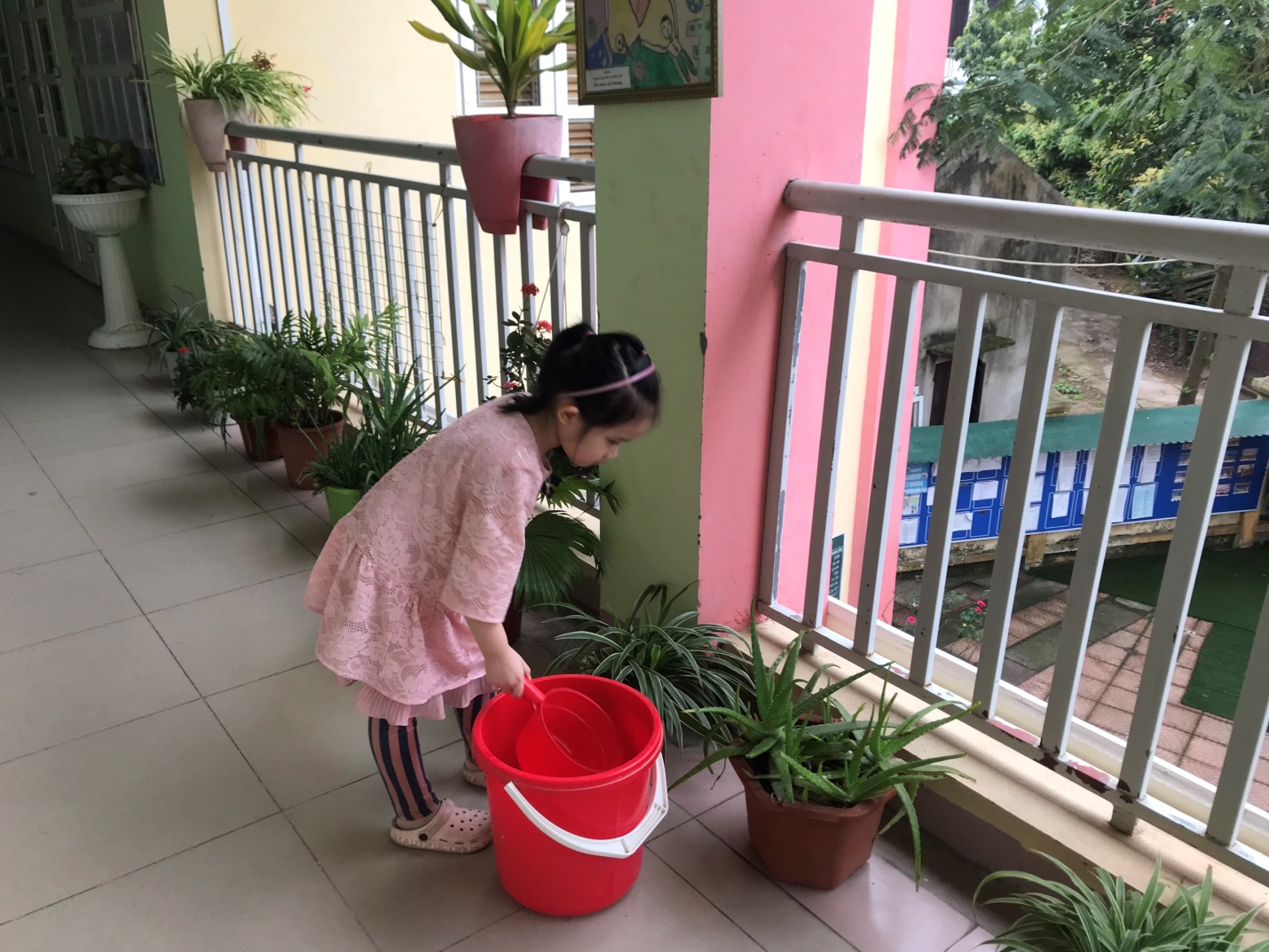 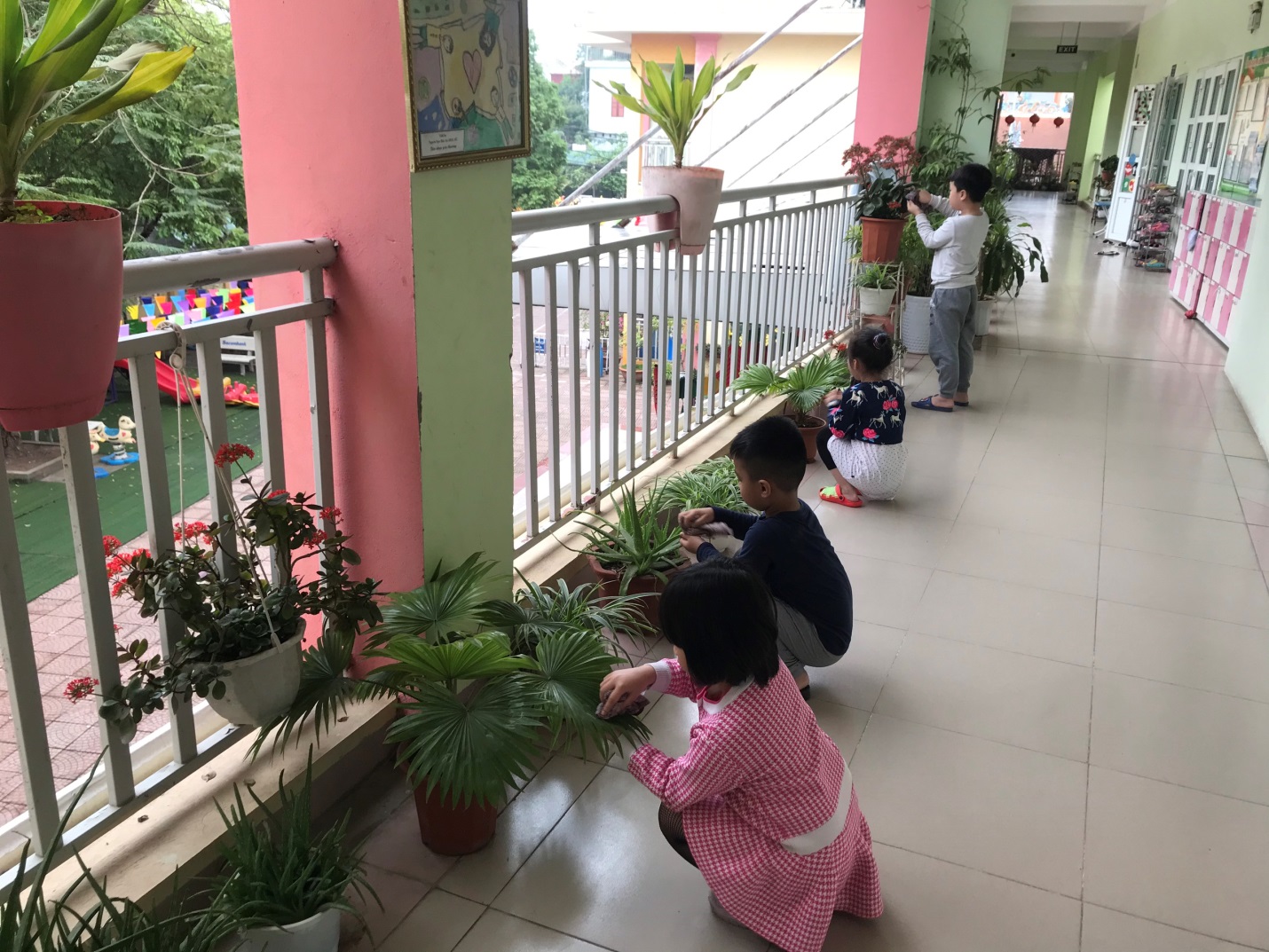 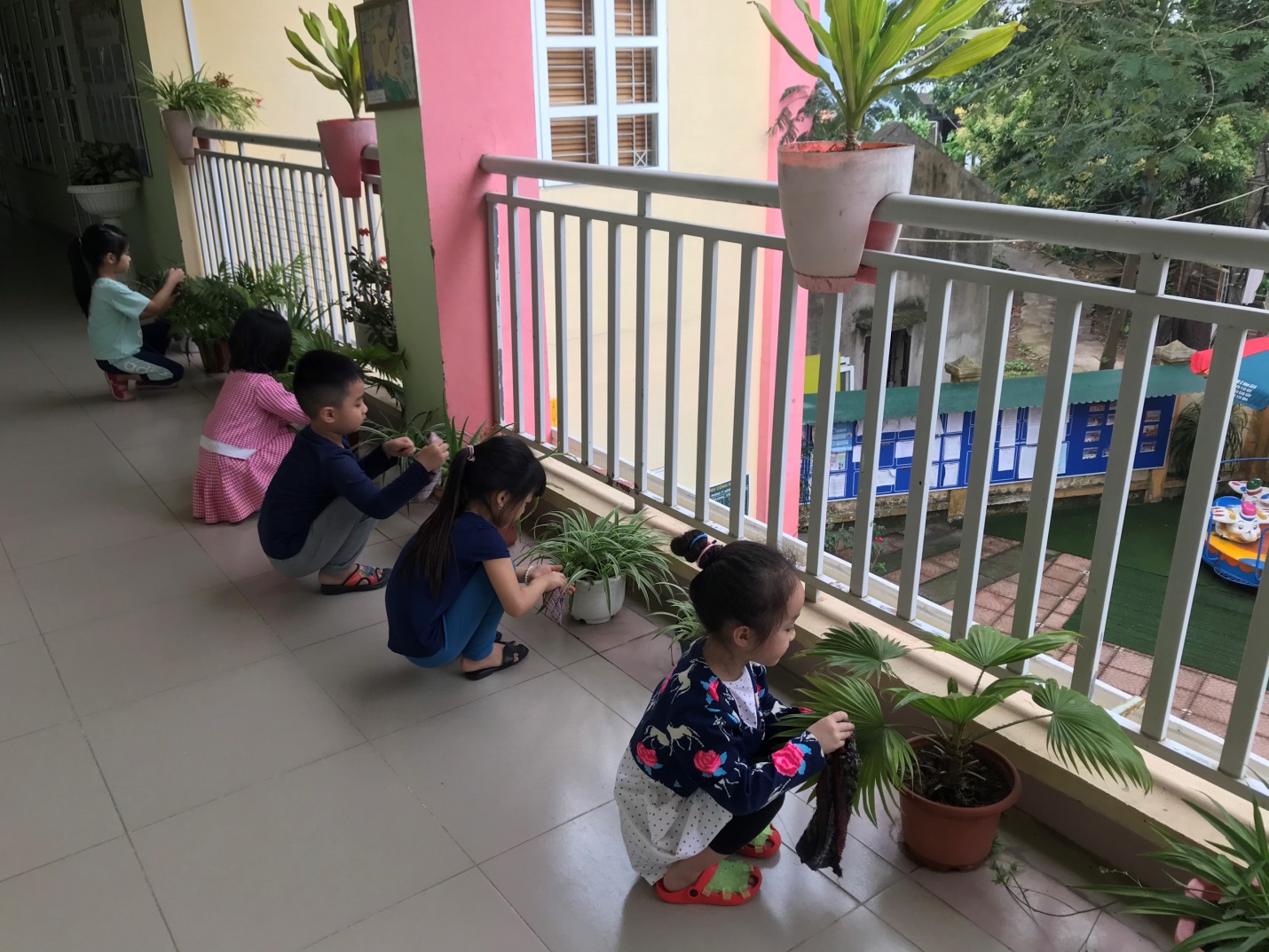 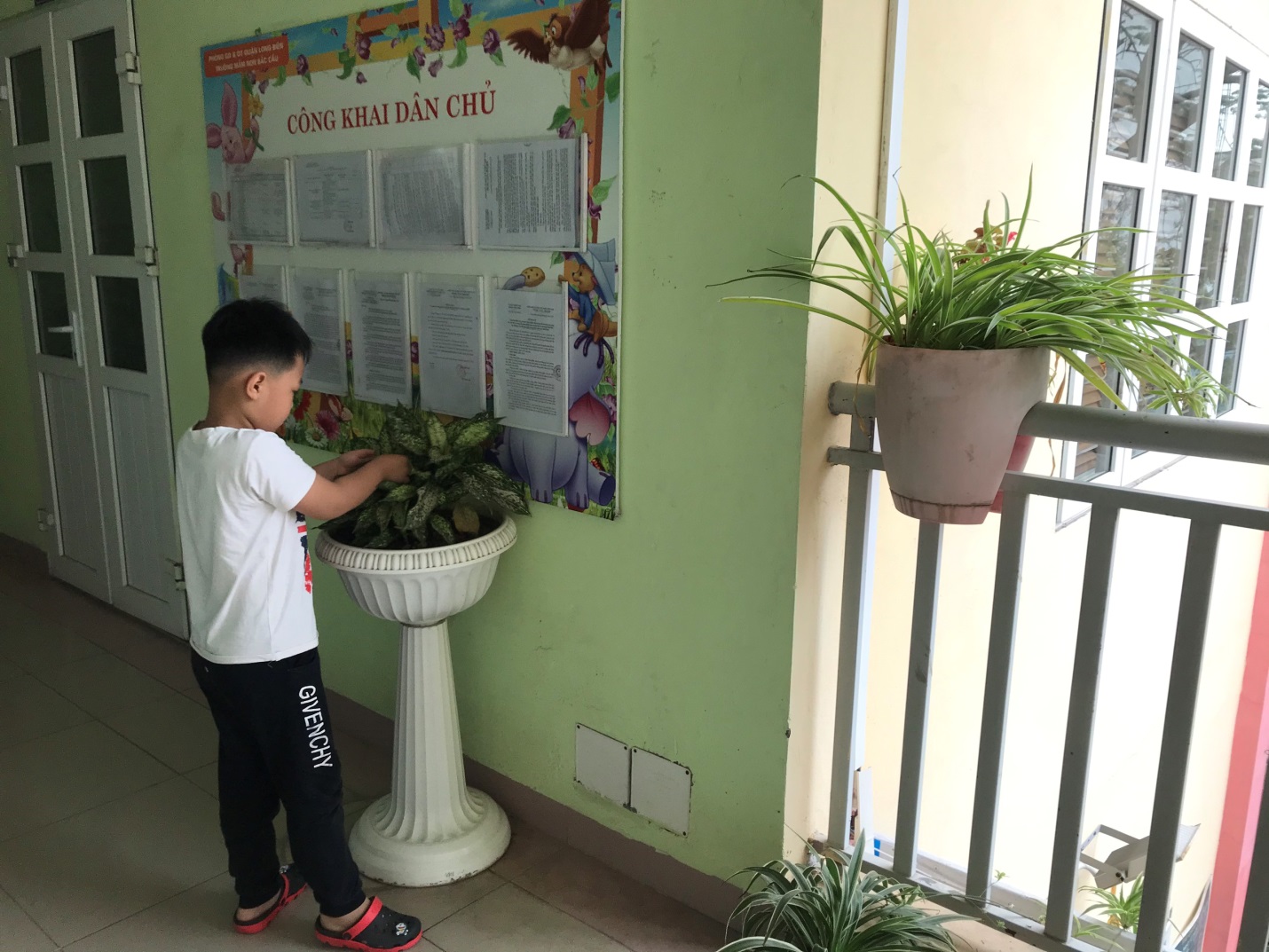 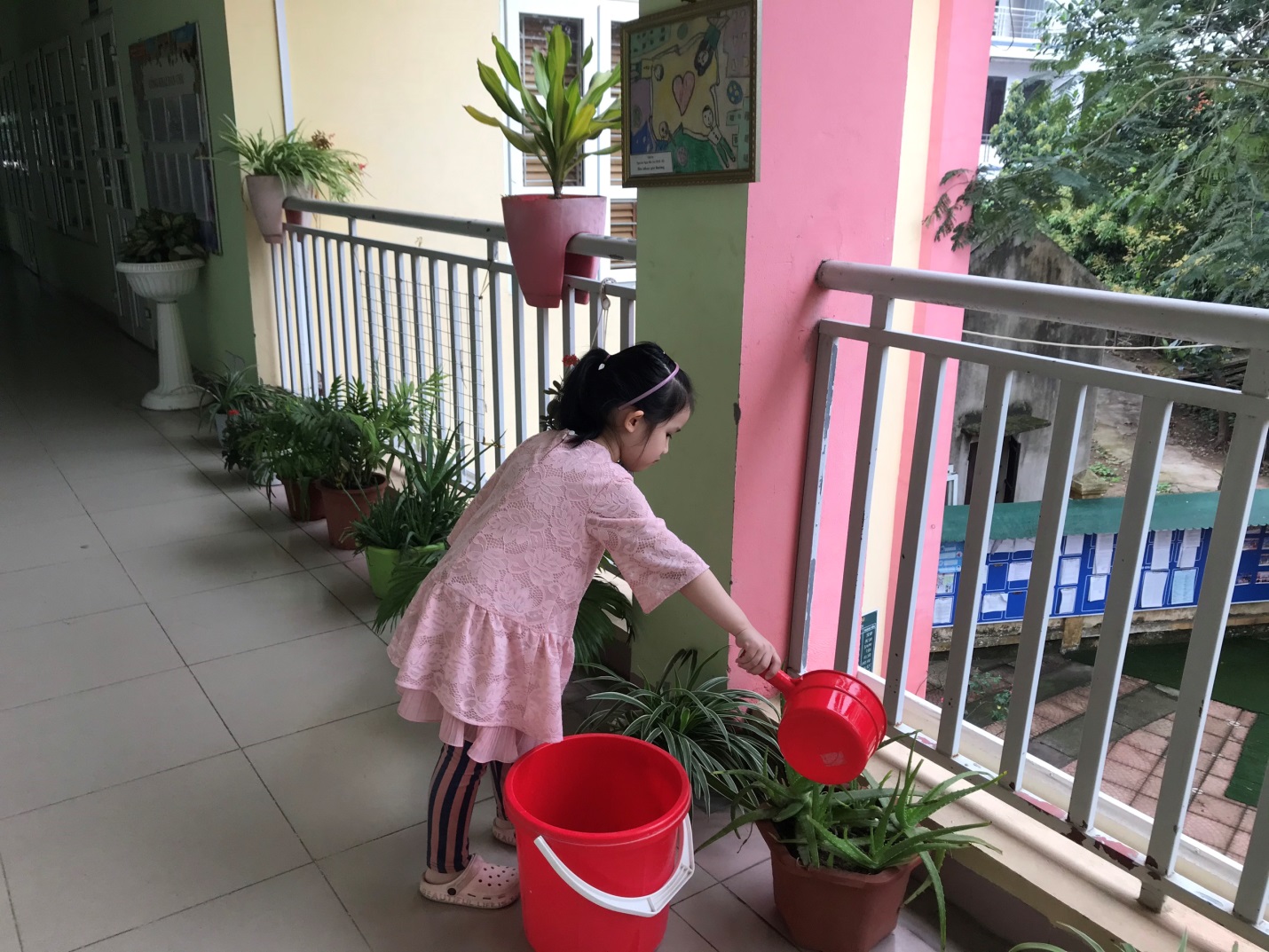 